ÖVERENSKOMMELSE OM FERIEARBETE HOS ÖCKERÖKOMMUNDenna överenskommelse har träffats mellan parterna:Ockerö kommuns verksamheter, ArbetsmarknadsenhetenOrganisationsnummer:överenskommelsen utgör en plattform för samarbetet kring genomförandet av feriearbete för ungdomar i åldrarna 16 - 17 år boende i Öckerö kommun. Feriearbetet äger rum under 3 veckor inom perioden 19 juni-20 augusti. Öckerö kommun (arbetsgivarfunktionen) träffar ett anställningsavtal med ungdomen. Därefter placeras ungdomen hos respektive verksamhet (arbetsledarfunktionen). Genom feriearbetet erbjuds en ungdom i målgruppen en arbetsplats 6 timmar/dag, under tre veckor (max 90 timmar) hos respektive verksamhet. Genom feriearbetet får ungdomen en möjlighet att skaffa sig erfarenheter, meriter och referenser. Verksamheten får en möjlighet att locka blivande arbetskraft och/eller aktiva medlemmar.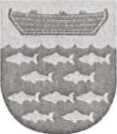 Observera att verksamheten ansvarar för att erbjuda feriearbete hos sig och kan inte placera ungdomen utanför den egna organisationen. Arbetsmarknadsenheten träffar denna överenskommelse med verksamheten och upprättar anställningsavtal med ungdomen utifrån verksamhetens beskrivning av organisation och arbetsuppgifter.Ett feriearbete ersätter inte ordinarie anställningar, såsom sommarjobb, semestervikariat m.m.Enskilda överenskommelserEn enskild överenskommelse (se nedan) tecknas för varje ungdom och förtydligar arbetsuppgifterna och arbetsperioden. Varje feriearbete ska ske i samråd med berörd facklig organisation på arbetsplatsen (där sådan finns representerad). Varje feriearbete bör pågå tre veckor.ArbetsmiljöansvarFeriearbete är att likställa med prao eller APU, dock med skillnaden att en ersättning utgår med 76 kronor per timme. Som arbetsledare är det du som är ansvarig för ungdomens arbetsmiljö och skyldig att se till att arbetslokaler, arbetsredskap, maskiner, arbetsmetoder och hantering av farliga ämnen uppfyller kraven för en säker arbetsmiljö. Det är viktigt att feriejobbaren får kunskap och kännedom om hur arbetsuppgifterna ska utföras på ett säkert sätt.Mer detaljerad information finns i Arbetsmiljöverkets föreskrifter om minderårigas arbetsmiljö, AFS 2012:03. Vi bifogar en kortfattad beskrivning. Om arbetsplatsen har ett utsett skyddsombud ska det informeras om att en minderårig kommer att arbeta hos er samt vilka arbetsuppgifter som kommer att utföras.Verksamheten ska tillhandahålla handledare, arbetskläder vid behov, arbets- och skyddsutrustning m.m. till feriearbetare.HandledareArbetsgivaren som tar emot en feriejobbare ska:se till att behövliga åtgärder vidtas så att arbetet blir säkert för ungdomense till att feriearbetaren får tillräcklig introduktion och handledningse till att feriearbetaren arbetar under ledning och tillsyn av en lämplig person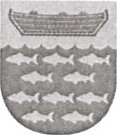 se till att handledaren har tillräckliga kunskaper för sitt uppdragse till att handledaren har tillräckligt med tid för att fullgöra uppdragetse till att tillbud eller olyckor som berör feriearbetaren rapporteras tillArbetsmarknadsenheten.LönÖckerö kommun betalar lön till feriearbetaren, men handledaren fyller i tim-rapporten och skickar den till Öckerö kommun. Feriearbetaren kommer att få timlön, 76 kronor inkl. semesterersättning, för redovisade arbetade timmar.TidrapporteringFör utbetalning av lön fyller Handledaren i tidrapporten och skickar till Öckerö kommun, Arbetsmarknadsenheten, Feriejobb, 475 80 Öckerö, efter avslutad månad.Glöm inte att lägga ut tiden så att de arbetar 6 timmar exklusive rast på minst 30 minuter. Det blir en ram-tid på minst 6 timmar och 30 minuter. Rast ska läggas ut efter högst fem timmars arbete.Enskild överenskommelse ang. feriearbeteFeriearbetareNamn:Personnummer:Adress:Telefon:ArbetsplatsVerksamhet/förvaltning:Adress: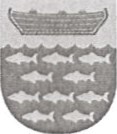 Handledare:Telefon:Arbetsuppgifter:Arbetstider: Feriearbete startar datum: Feriearbete slutar datum:  Feriearbetaren är försäkrad under feriearbetet genom Arbetsmarknadsenheten.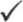 v/ Feriearbetaren omfattas av arbetsmiljölagen och för företaget gällande föreskrifter.v/ Företaget har ansvar för att deltagaren får introduktion och handledning i arbetet.v'/ Feriearbetaren får jobba 6 timmar/dag, under tre veckor (max 90 timmar) Verksamheten förbinder sig att skriva på närvarorapport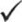 För FeriearbetareUnderskrift och datum: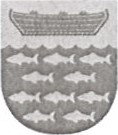 För Verksamhet/Förvaltning Underskrift och datum:För ArbetsmarknadsenhetenVeronica Tindvall, EnhetschefUnderskrift och datum: